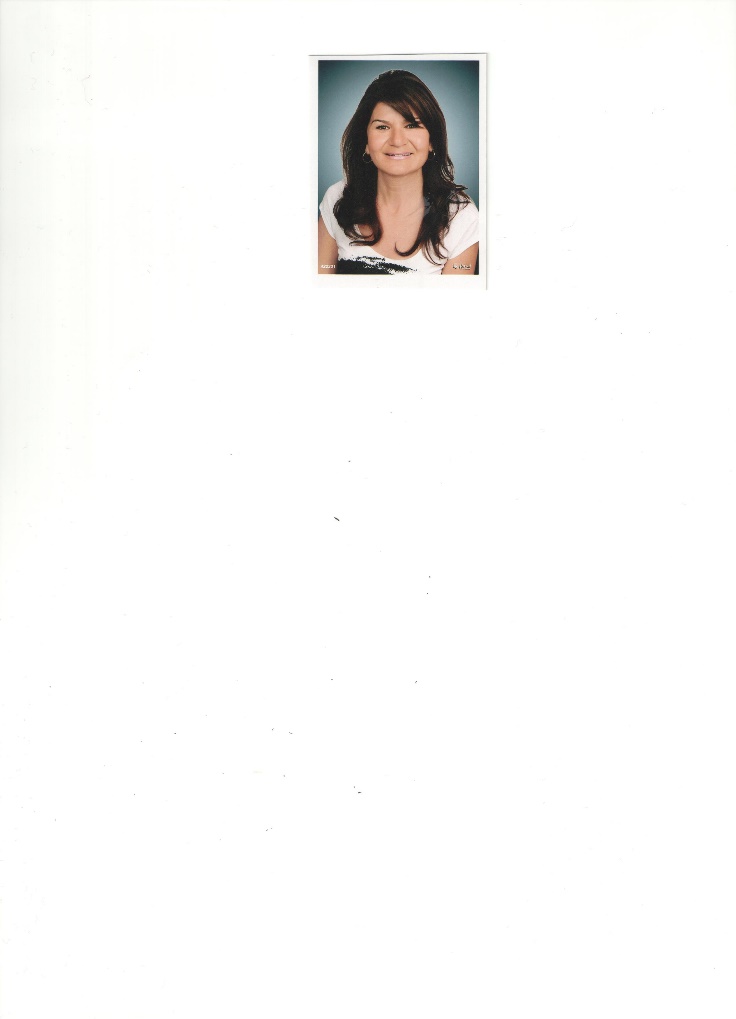 AYSE COLLINS PhD.Associate Prof.Bilkent UniversitySchool of Applied Technology and ManagementDepartment of Tourism and Hotel Management06800 Bilkent Ankara / TURKEY+ 90 312 290 50 43 (work) + 90 5357134658 (private)collins@bilkent.edu.trcollinsbas@gmail.comREFERENCES    	Mr. Kamer RodopluDirector, School of Applied Technology and ManagementBilkent University06800 BilkentAnkara, TURKEY Phone:  + 90 312 2905002Email: rodoplu@tourism.bilkent.edu.trAsst. Prof. Eda GurelActing Chair, Department of Tourism and Hotel ManagementBilkent University06800 BilkentAnkara, TURKEY Phone: + 90 312 2905315Email: eda@tourism.bilkent.edu.tr  Prof Dr Ali YıldırımMiddle East Technical UniversityDepartment of Educational SciencesAnkara, TURKEYPhone: +903122104027Email: aliy@metu.edu.trProf Chris Ryan Editor - Tourism Management - www.elsevier.comWaikato Management SchoolThe University of WaikatoPrivate Bag 3105HamiltonNew Zealand Phone: (64 7) 838 4259Email: caryan@mngt.waikato.ac.nzEDUCATIONPhD.Doctorate of Education1993-1999Middle East Technical University, Department of Educational Sciences, Curriculum and Instruction, Ankara, Turkey. (Prof. Mustafa Parlar “Thesis of the year Award)MSc.English Language Teaching1990-1992   Aston University, Birmingham, United Kingdom (World Bank and British Council Scholar)Post Graduate DiplomaEnglish Language Teaching & Linguistics1988-1989Moray House College, Edinburg, United Kingdom (Ministry of Education Scholar)UndergraduateEducational Sciences1974-1978 Gazi University, Ankara, Turkey.2018, 4-8th June-Co-Chair2018, 10th June-23rd July-Research Leave2016-2017- Sabbatical Leave     RECENT EDUCATIONAL ACTIVITIESScientific Organizing Committee Co-Chairs for the Global Conference on Business and Economics (GLOBE), University of South Florida Sarasota-Manatee (USFSM). at: http://globeconference.org/chair-scientific-committee/Co-researcher, Examining value co-creation in arts and disability: The case of dance, University of South Australia, Adelaide, WORK EXPERIENCEDeakin University, Faculty of Business and Law, Melbourne, AustraliaResearches: Bringing everyone on the same journey’: Revisiting inclusion in higher educationDOI: 10.1080/03075079.2018.1450852  https://doi.org/10.1080/03075079.2018.1450852 .Social inclusions of audiences with physical disability at performing arts performancesUniversity of South Florida, Sarasota-Manatee, USA.Research: Factors Influencing Outbound Medical Travel from the USA 1996- Current   Bilkent University, Ankara, TurkeySchool of Applied Technology and ManagementPosition: Associate Prof.Courses Taught: Organizational Behavior, Human Resources Management, Social Psychology, Quality Management, Research Techniques, Selected Topics in Tourism II, Senior Projects1991-1996Bilkent University, Ankara, TurkeySchool of English LanguagePosition: Head of Vocational English Courses  1988-1991         Ministry of EducationPosition: English Language Teacher Trainer1978-1988         Ministry of EducationPosition: English Language TeacherAWARDS2010Thesis of the year Award (PhD.), Middle East Technical University,Prof.    Dr. Mustafa N. Parlar Education and Research Foundation,Ankara, Turkey, 1999 – 2000. 1991World Bank and British Council Scholar, MSc, Aston University, UK1989Ministry of Education scholar- Post-graduate diploma, Edinburg, UK1988-1989Award of Performance Appreciation for Instructor, Ministry of Education, Kocaeli, TurkeyLANGUAGES Turkish (native), English (fluent)JOURNAL PUBLICATIONS 200720182017Book Chapter: Collins, A.B “Opportunities and Obligations in Dealing withthe Disabled staff and customers in Hospitality Industry” in TourismManagement in 21stcentury (Edited by Peter R. Chang). Nova SciencePublishers, Inc. New York, 2007. 157-179.https://www.novapublishers.com/catalog/product_info.php?products_id=5699Collins, A; Azmat, F; Rentschler, R. (2018) ‘Bringing everyone on the same journey’: Revisiting inclusion in higher education”, Studies in Higher Education, Estimated publication date 19. March 2018 (online).DOI: 10.1080/03075079.2018.1450852. https://doi.org/10.1080/03075079.2018.1450852 .Collins, A. (2017), “Kendimizi Pazarlıyabiliyor muyuz? Yüksek Öğretimde Küreselleşme ve Öğrenci Hareketliligi: Turizm ve Otel İşletmeciligi Okullarının Karşılaştırması ile ilgili bir örnek çalışma”, Türk Turizm Araştırmaları Dergisi, 2 ( 2).20172012Karl, K; Peluchette, J.V.E; Collins, A. (2017), “Employee Self-Perceptions Regarding Workplace Attire in Turkey”, Journal of Organizational Psychology, 17(6).Collins, A. (2012), “The Fourth Academic Tourism Education Conference: Academic Tourism Books at Higher Education Level”, Anatolia – An International Journal of Tourism and Hospitality Research, 23(1), 1–2. 2010Collins, A. (2010), “English-medium higher education: Dilemmas and problems," Eurasian Journal of Educational Researches (EJER) 39, Spring, 97-110. 2008Ryan, C; Collins, A. (2008), “Entertaining International Visitors – the hybrid nature of tourism shows”, Journal of Tourism and Cultural Change 33(2), 143-151.    2007Collins, A. (2007), “Human Resources: A hidden Advantage?,” International Journal of Contemporary Hospitality  Management, 19(1), 78-85.2007Collins, A. (2007), Tourism Education”, TURAFED, no. 8, May. http://www.turofeddergi.com/index.html2006Collins, A. (2006), “Adding a course to the curriculum? Dilemmas and problems,” Journal of    Teaching in Travel and Tourism, 6(4), 51-73.2005Collins, A. (2005), “An Evaluation of Pilot Implementations in Primary School Turkish Programmes”, Eğitimde Yansımalar: VIII, 220-231. 14-16 November.2004Collins, A. (2004), “Teacher performance evaluation: a stressful experience from a private secondary school”. Educational Research. 46(1), Spring, 43-55.  2002Collins, A. (2002), “Are graduates equipped for business life?” Hosteur. 11(2), 5-14. 2002 Collins, A. (2002), “Does a school make a difference? Perceptions of an ‘effective’ school”. European Educational Research Journal. 1 (3), 429 – 444.   2002Collins, A. (2002), “Are we teaching what we should? Dilemmas and problems in tourism and hotel management education”. Tourism Analysis, 7 (2), 151–163. 2002Collins, A. (2002), “School- based supervision at a private Turkish school: A model for improving teacher evaluation”. Leadership and Policy in Schools. 1 (2), 172–190.2002Collins, A. (2002), “Gateway to the real world, industrial training: Dilemmas and Problems”, Tourism Management, 23, 93 – 96. 2002Collins, A. (2002), “Can University students evaluate their instructors’ performance: dilemmas and problems”, Ankara University, Journal of Educational Science Faculty, 35 (1), 2002, 81-93. 2002Collins, A. (2002), “Focusing on Evaluation of Teacher Development?” Education and Science. 27 (123), 64 – 71.   2001Collins, A. (2001), “Pay- back; can students evaluate their instructors: Dilemmas and problems”, Higher Education Abstracts. 36, 3–4.2000Collins, A. (2000), “Impact of centralized instructional supervision on teachers: A case study of a private secondary school in Turkey”. Mediterranean Journal of Educational Studies. 5 (2), 1–18.  2000Collins, A. (2000), “Content analysis of qualitative data”. Education and Science. 25 (117), 64–72. 20172016PRESENTATIONS"Kendimizi Pazarlayabiliyor muyuz: Yüksek Öğretimde Küreselleşma ve Öğrenci Hareketliligi: Turizm ve Otel İşletmeciligi okullarının Karşılaştırılması ile ilgili bir Örnek Çalışma", 18 Ulusal Turizm Kongresi, Mardin, Turkey, 18-22 October, 2017“Higher Education Globalization and Student Mobility: A Case Study of Tourism and Hotel Management Schools”, The Changing Landscape of tourism and hospitality: The impact of emerging markets and emerging destinations, CAUTHE 2016 Conference, Sydney, Australia 8-11 February 2016. 2014“Do you want to be an ERASMUS Student? Dilemmas and Problems”, 18th International Academy of Management and Business Conference Roma TRE University Rome Italy 17-19 September 2014.2014Collins. A. and Gurel. E, “Assessing the impact of innovation market and product orientation on performance in cultural organizations in Turkey (work in progress)”, Heritage Tourism and Hospitality International Conference, Bosporus University İstanbul, Turkey, 6-8 November 2014.2013 “Are We Marketing Our Own Tourism Higher Education Programs?: The Relationship with the Industry” in the Proceeding of the 5th Advances in Tourism Marketing, Faro, Portugal, 2-4 October 2013.2012“Content analysis of hotels’ fan page on face book”, Advances in Hospitality and Tourism Marketing & Management Conference, Corfu, Greece, May, 2012.2011Okumuş, F., Collins, A. B. And Avcı, U. (2011). Impact of 2008 Financial Crisis on the Hotel Industry in Turkey, Advances in Hospitality and Tourism Marketing and Management, 19-24 June 2011, Bosporus University- İstanbul, Turkey, pp. 135-136.-2011.2010“Effectiveness of Human Resource Management Undergraduate Course content: Perspectives from the students, instructors and professionals”, 26th EGOS Colloquium, “Waves of globalization: repetition and difference in organizing overtime and space”. Lisbon, Portugal, June’ 2010.2009“Human Resources Management Functions and their efficiency on the web: A case study in Turkey”, 10 th International Human Resources Management Conference, New Mexico State University, Santafe New Mexico, June, 2009.2008“The Impact of Culture on Women’s Attitudes Regarding Career Options and Advancement in the Workplace: Turkish Perspectives” IAMB, (International  Academy of Management and Business) 2008, San Diego, USA, January 31-2nd February, 2008.2008“The Impact of Culture on Women’s Attitudes Regarding Career Options and Advancement in the Workplace: Turkish Perspectives” IAMB, (International Academy of Management and Business) 2008, San Diego, USA, January 31-2nd February, 2008.2008“Quality Improvement in the Industrial Training Programs of : Comparison of Germany, Netherlands, UK, and Spain” NIHA (Netherlands Institute for Higher Education , Ankara, Turkey), COMMON FUTURE, Ankara, Turkey, January 13-15,2008.2007Equal Employment Access for the Disabled”, IAMB (International Academy of Management and Business) 2007, Las Vegas, Nevada (USA), January 28-31, 2007.2005“An Evaluation of Pilot Implementations in Primary School Turkish Programmes”, Egitimde Yansımalar: VIII, Yeni İlköğretim Programlarını Değerlendirme Sempozyomu, Erciyes Universitesi-Tekışık Eğitim Araştırma Geliştirme Vakfı. 14-16 November 2005.2003“Profile of Labour Force in Five-Star Hotels”, Asia Pacific Tourism Association, 10th Annual Conference: Globalization and Tourism Research: East meets West, Sasebo, Nagasaki-ken, Japan, 2003.2002“An easy question to answer? How are our graduates meeting business life?”, Hosting The World 2002, International Conference on Hospitality, Tourism & Leisure, Sheraton Imperial, Kuala Lumpur, Malaysia, 8-11 July 2002.2001“Does a school make a difference? Perceptions of an ‘effective’ school”, the European Conference on Educational Research, ECER 2001, Lilly, France, 5-8 September, 2001.2001“Pay-back; can students evaluate their instructors: Dilemmas and problems”, American Educational Research Association AERA 2001 Annual Meeting, What we know and how we know it, Seattle, Washington, 10-14 April, 2001.2001“Gateway to the real world, industrial training: dilemmas and problems”, The   International Hospitality Industry Evolution 2001, CU2 Joint Conference in Hospitality and Tourism, HKSAR, Grand Hyatt, Hong Kong, 12-14 January, 2001.2000“Focusing on Evaluation or Teacher Development? A model for School–Based Supervision”, European Educational Research Association ECER 2000, Edinburgh, Scotland, 20–23 September, 2000.2000“Applying content analysis to qualitative data”, European Educational Research Association ECER 2000, Edinburgh, Scotland, 20–23 September, 2000.1999“Teacher Assessment for Accountability: A Case Study of School-Based Supervision at a Private Secondary School”, UCEA Convention 1999, Contradictions in Accountability, Minneapolis, Minnesota, 29-31 October, 1999.1996W-I-T WE IN TEACHING”, (W-I-T), Symposium ’96 Development and improvements in modern teacher training   30 September  – 4 October,  Ankara, 1996.2017201720162016INVITED LECTURES AND INVITED TALKS“Medical Tourism”, University of South Florida, Sarasota, USA. “Higher Education System in Turkey”, University of South Florida, Sarasota, USA. “Inclusions of Students with Physical Disabilities in Higher Education”, Deakin University, Melbourne, Australia.“Higher Education System in Turkey” Deakin University, Melbourne, Australia 2014“Through the Eyes of a Qualitative Researcher: Application of Qualitative Research Method and Problems Encountered”, “IV. Symposium Alternative Techniques in Marketing” Abant Izzet Baysal University Faculty of Economics and Administrative Sciences, 24-25 April 2014.2013Employment Opportunities for People with Disabilities (PWD)”, Saxion University of Applied Sciences-NL, 11-15 March 2013.2013People with Disabilities (PWD) rights as guests in Hospitality Industry”, Saxion University of Applied Sciences-NL, 11-15 March 2013.2009University Experience in Developing Internship Programs”, OECD, Sector Competitiveness Project, Improving Skills for the ICT sector in Western Balkans, Investment Committee for South East Europe: 3rd Meeting of the Capital Working Group, Zagrep, Croatia, 17th September.2009“Why are Internship Schemes Scarce in the SEE Region and What are the main barriers to their Expansion?”, OECD, Sector Competitiveness Project, Improving Skills for the ICT sector in Western Balkans, Investment Committee for South East Europe: 3rd Meeting of the Human Capital Working Group, Zagrep, Croatia, 17th September, 2009.2008“Job Analysis and performance evaluation” Human ResourcesManagement, Ankara, Turkey, October, 2008.2008“Human Resources Management and Technology- Balanced Scorecards” Human Resources Management, Ankara Turkey, October, 2008.2008“International HRM: Employment Laws Disability Employment and comparison of the Laws Disabled Guests Rights”, HAAGA-HELIA University of Applied Sciences, May, 2008.2008“Green Tourism: Turkey example”, HAAGA-HELIA University of Applied Sciences, May, 2008.2016-2017GRANTSSabbatical Leave from Bilkent University to Deakin University, Melbourne, Australia and University of South Florida, Sarasota, USA 2013 ERASMUS: EU Higher Education Instructor Mobility Program, 11-15 March 2013, Saxion University of Applied Sciences, Amsterdam, Netherlands.2011  SEECP:  “Competences for Competitiveness and Private Sector development in the Western Balkans and Turkey” by European Training Foundation on 3-4 March, 2011 in Budva, Montenegro.   2009 OECD, Human Capital Working Group for the  “Sector Competitiveness Project, Improving Skills for the ICT sector in Western Balkans, Investment Committee for South East Europe: 3rd Meeting of the Capital Working Group”, Zagrep, Croatia, 17th September, 2009. For the invited talk and chair of the open discussion on “Why are Internship Schemes Scarce in the SEE Region and What the main barriers to their Expansion are?” 2009TUBITAK, (Scientific and Technical Research Council of the TurkishRepublic) Conference Financial Support for 10th International HumanResource Management Conference SANTA FE, NEW MEXICO JUNE21-24 2009 for the paper entitled "Human Resources ManagementFunctions and their efficiency on the web: A Case Study from Turkey".2008ERASMUS: EU Higher Education Instructor Mobility Program May2008, HAAGA-HELIA University of Applied Sciences, Netherlands. 2004 Surrey University - Assistant Project Manager of Leonardo da Vinci project “TR/04/A/F/EX1-065- Quality Improvement in Tourism and Hotel Management Schools’ Industrial Training Programs,” Turkish National Agency, EU Leonardo Da Vinci Program – Mobility, September 2004.  1991 World Bank and British Council Scholar, MSc, Aston University, UK, 1991 (18 months).  1989 Ministry of Education scholar- Post-graduate diploma, Edinburg, UK, 1989 (12 months)EDUCATIONAL DEVELOPMENT ACTIVITIES2013-presentTubitak HORIZON 2020 assessor.2013-presentBilkent Cyber park project assessor. 2007- presentIndependent Assessor for EU Grant Schemes in Central Finance and Contracts Unit, Ankara, TURKEY.  2008-present Independent Expert for Unit P3 EA“ Lifelong Learning: Leonardo da Vinci & Studies, Indicators and Dissemination Education, Audiovisual and Culture Executive Agency (EA), Brussels, BELGIUM.2000-presentProject Referee, TÜBİTAK (Scientific and Technical Research Council of the Turkish Republic) Ankara, TURKEY.2004-presentIndependent external project evaluation expert for EU Turkish National Agency, Leonardo da Vinci program Ankara, TURKEY,  2004-presentIndependent project evaluation expert for EU FP7 program Ankara, TURKEY. 2004-presentIndependent project evaluation expert for EU FP6 program Ankara, TURKEY.  2004-presentIndependent external project evaluation expert for National Development Agencies, Ankara, TURKEY. 2016-present2016-present2016-presentSERVICES to the FIELD (Editorships, Editorial Boards of Scholarly Journals and Referee)Editorial Advisory Board Member, International Interdisciplinary Business-Economic Advancement JournalAdvisory Board Member, Journal of Hospitality and Tourism TechnologyEditorial Board Member, Journal of Education for Life.2009-PresentEditorial Board member, International Journal of Management and Business, IAMB. http://www.iamb.net/IJMB/index.html2007- present:Editorial Board Member, The Open Education Journal http://www.benthamscience.com2009-PresentEditorial Board member, Anatolia Turizm Araştırmaları Dergisi.   http://anatoliajournal.com/atad/?sayfa=ykurulu&lang=tr2004-presentTourism Management (SSCI journal) http://www.journals.elsevier.com/tourism-management/2004-presentAn International Journal of Tourism and Hospitality Research (SSCI journal)http://www.tandfonline.com/toc/rana20/current2004-presentAnatolia Turizm Araştırmaları Dergisihttp://www.anatoliajournal.com/atad/?sayfa=anasayfa&lang=tr 2004-presentThe Open Management Journal  http://www.benthamscience.com2004-presentInternational Journal of Management and Journal  http://www.iamb.net/IJMB/index.html 2018CONTRIBUTION TO BILKENT UNIVERSITY2018 Member of “Quality Commission” at Bilkent University 2008Head of the group for “creating awareness for academic ethics by means of not attempting to cheat among students”2008Group member for “student achievement evaluation principles and applications for the department2006-presentMember of PhD and Master thesis juries at other universities. 2002Bilkent University Public Awareness Project: Project "Fly-In" English Training  http://www.bilkent.edu.tr/~Bilnews/issue_13_28/book.html .2006Tourism and Hotel Management Seminar” given to Kazakistan Tourism and Hotel management associates (arranged by Turkish Ministry of Tourism and Culture & TIKA)”, 27-31 November 2006, Ankara, Turkey.2004Member of Tourism and Hotel Management Department CongressOrganizing Committee for 2004 EuroCHRIE 2004: Global Issues and Trends in Hospitality and Tourism Industries, Bilkent University, Ankara, Turkey.1996-presentTurkish representative for EU European Academic Project.2004-2008Bilkent University Contact person for the European Union Lifelong Learning (Leonardo da Vinci) program. 2004-presentMember of Bilkent University European Union ERASMUS (SOCRATES) program.2002-presentMember of Practicum committee.1996-presentMember of Student workload survey/learning outcomes and competencies Measurement Committee.2002-presentMember of Course Unit Description Sub-Committee.2004-presentMember of Research paper support group.2000-presentMember of Project development group.2000-presentMember of Curriculum Review and Development committee.2002Member of In-service training to the Bilkent University Support Unit Staff.2006-presentMember of Turkey- EU Association.2006-presentMember of Turkish “Team Europe” (European Union Communication Project).2013-presentCONTRIBUTION TO SOCIETY AT LARGEWorking and supporting disability related groups and associations regarding the awareness of “disability rights in society”.2013-presentWorking with small business entrepreneurs in Ankara in order to support them for the “Human Resources Development” functions.2014Higher Education Tourism Field participant for “Ankara Medical Tourism Symposium” 30th April, Midas Hotel Ankara http://ankarasaglikturizmicalistayi.com/kitapcik.pdf2014 Member of the panel discussion group: the discussion panel and live broadcast TEDxBinnenhof / The Embassy of the Kingdom of The Netherlands, TEDxBinnenhof event "Global Challenges, Dutch solutions". TNO and TÜBITAK (the national research organizations of The Netherlands and Turkey respectively) plan to sign a Letter of Intent- EU's Horizon 2020 projects.  2010-presentWorking a group of Disadvantanged Women through a small project regarding “stop violence for females”- Ministry of Family and Social Politics. 2010-presentSupervising small scale companies at Ankara Chamber of Industry 1. Organized Industrial Zone  regarding their HRM documents such as “Performance Evaluation”.2008-presentCreating awareness regarding “Employment Opportunities for People with Disabilities (PWD)” and “People with Disabilities (PWD) rights as guests in Hospitality Industry”.2004-presentCreating awareness of the “New Curriculum” at Primary and Secondary School levels. 2004Member of In-service training group to the Administrative Staff at Ministry of National Education, 2000“Total Quality Management in Education”, Middle East TechnicalUniversity, Ankara, July, 3-21.1990-1996Weekly workshops at the British Council on “Teaching and teaching techniques” and “Curriculum development” as “Ministry of National Education Teacher Trainer”, British Council/Ministry of National Education, Ankara, 1990-1996.1989Teaching TURKISH as a foreign language to the 7th grade children in The Mary Erskine School, Edinburg, 1989.MEMBERSHIP in PROFESSIONAL ORGANIZATIONS2008-presentEGOS: European Group for Organizational Studies  http://www.egosnet.org2008-presentICHRIE: International Council on Hotel Restaurant and Institutional EducationRESEARCH INTERESTS in GENERALInclusive educationDisabilityMedical TourismCurriculum and instructionInstructional planning, school improvementLifelong learning, adult educationPeople with disability in work lifeAlternative tourismHuman Recourses Management-Performance EvaluationResearch methodologiesQualitative ResearchRECENT RESEARCH INTERESTS  Generation Y expectations and motivation in employmentInclusions of students with physical disability at higher educationSocial inclusions of audiences with physical disability at performing arts performances Social Inclusions of people with disabilities at performing artsCross cultural studiesMedical TourismSCOLARLY WORK in PROGRESSCollins, A; Medhekar, A; Wong, H. Y.; Cobanoglu, C, (2017) (Submitted) “Factors influencing Outbound Medical Travel from USA”, International Journal of Contemporary Hospitality Management.Collins A, Rentschler R, Azmat, F. (Ongoing) “Social inclusions of audiences with physical disability at performing arts performances”, International Journal of Cultural Policy (Intended Journal).